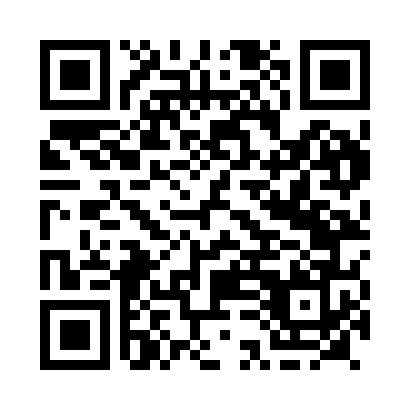 Prayer times for Ondjiva, AngolaWed 1 May 2024 - Fri 31 May 2024High Latitude Method: NonePrayer Calculation Method: Muslim World LeagueAsar Calculation Method: ShafiPrayer times provided by https://www.salahtimes.comDateDayFajrSunriseDhuhrAsrMaghribIsha1Wed4:566:1011:543:125:386:482Thu4:566:1011:543:125:386:483Fri4:566:1011:543:115:376:474Sat4:566:1111:543:115:376:475Sun4:576:1111:543:115:366:466Mon4:576:1111:543:105:366:467Tue4:576:1111:543:105:366:468Wed4:576:1211:543:105:356:459Thu4:576:1211:543:105:356:4510Fri4:586:1211:533:095:346:4511Sat4:586:1311:533:095:346:4512Sun4:586:1311:533:095:346:4413Mon4:586:1311:533:095:336:4414Tue4:596:1411:533:085:336:4415Wed4:596:1411:533:085:336:4416Thu4:596:1411:533:085:326:4317Fri4:596:1511:533:085:326:4318Sat4:596:1511:543:085:326:4319Sun5:006:1511:543:085:326:4320Mon5:006:1611:543:075:316:4321Tue5:006:1611:543:075:316:4322Wed5:006:1611:543:075:316:4323Thu5:016:1711:543:075:316:4324Fri5:016:1711:543:075:316:4225Sat5:016:1711:543:075:316:4226Sun5:026:1811:543:075:306:4227Mon5:026:1811:543:075:306:4228Tue5:026:1811:543:075:306:4229Wed5:026:1911:553:075:306:4230Thu5:036:1911:553:075:306:4231Fri5:036:1911:553:075:306:42